Инструкция по добавлению классов учителем 
1. Войдите в систему МЭО при помощи Вашего логина и пароля. 
2. Далее Вам необходимо выбрать подсистему «электронный журнал» в левом верхнем углу.




3. В электронном журнале нажмите кнопку «+ добавить класс» в правом верхнем углу. 


4. После этого Вы выбираете из представленного списка нужный класс. 


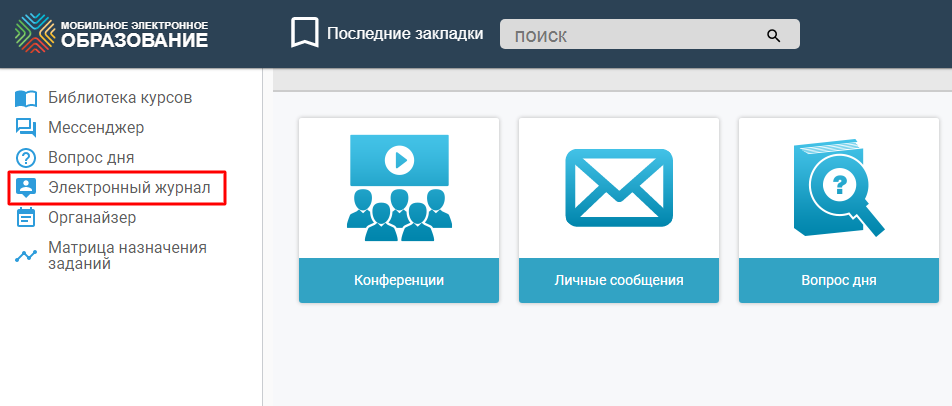 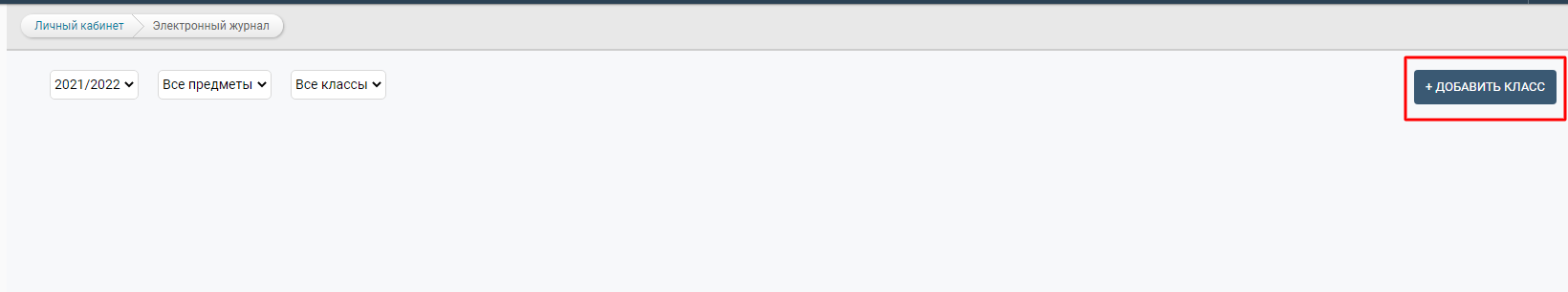 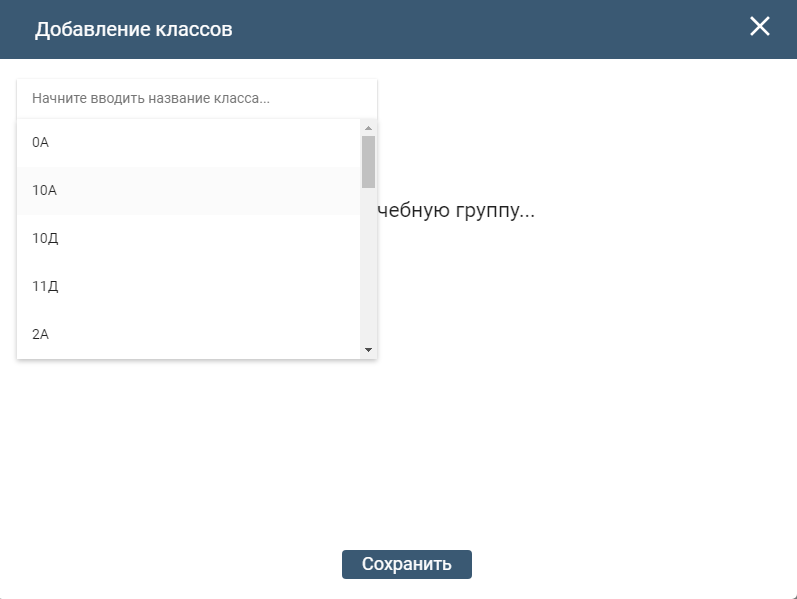 5. Далее поставьте галочку на нужном курсе и нажмите кнопку «сохранить».
 


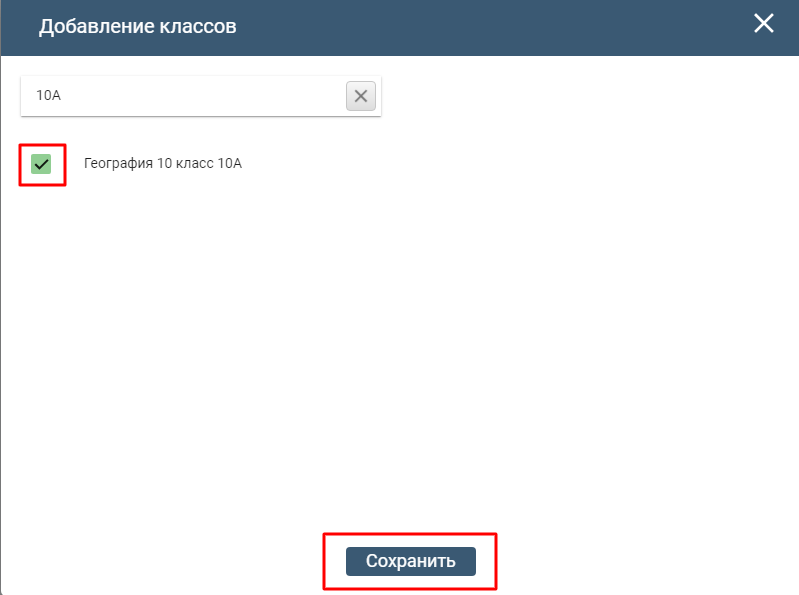 Готово! После этого классы автоматически добавляются учителю. 